Lesbrief werkplaats burgerschapBijlage AActiviteit 5 – Informatie filteren en samenvatten
Ontwerpend docent:	E-mailadres docent:MBO niveau: 1-23-4Niet van toepassing, want voor elk niveauBranche/sector: Opleiding: Vorm: Hele lesLesactiviteitLesnummer: Lestitel: Lestitel: Wat is de relatie tussen deze les en andere leeractiviteiten binnen het curriculum?Studenten in het mbo voeren voor diverse vakken opdrachten uit waarbij zij gebruik moeten maken van bronnen. Ze moeten in staat zijn om hoofd- en bijzaken uit de informatie te filteren en deze in eigen woorden weer te geven.Wat is de relatie tussen deze les en andere leeractiviteiten binnen het curriculum?Studenten in het mbo voeren voor diverse vakken opdrachten uit waarbij zij gebruik moeten maken van bronnen. Ze moeten in staat zijn om hoofd- en bijzaken uit de informatie te filteren en deze in eigen woorden weer te geven.Hoe ziet deze les eruit?Hoe ziet deze les eruit?Wat wil ik bereiken met deze les?De studenten zijn zich bewust dat niet alle informatie relevant is. Ze kunnen hoofd- en bijzaken onderscheiden.De studenten zijn zich bewust dat ze andermans gedachtegoed moeten respecteren en dat ze de informatie in eigen woorden moeten formuleren.De studenten passen dit toe door een samenvatting van hun geselecteerde bronnen in eigen woorden te schrijven. Hoe wordt de kruising van burgerschap, bildung, beroepsvoorbereiding en kritisch denken expliciet zichtbaar? Hoe heb je dit gedaan?Burgerschap: respect voor andermans ideeën
Bildung: x
Beroepsvoorbereiding: vakkennis uitbreiden
Kritisch denken: informatie filteren op hoofd- en bijzaken ⟰Welke voorkennis hebben studenten (nodig)?Niet van toepassingBij welke kerntaken/beroepscompetenties (zie kwalificatiedossier) sluit deze les(activiteit) mogelijk aan? B1-K1 Begeleiden van kinderen bij hun ontwikkeling
Vakkennis: heeft kennis van taalontwikkeling en taalstimuleringB1-K2- W1 Werkt aan de eigen deskundigheid⌫Hoe worden de doelen bereikt?OnderwijsleergesprekInstructieZelfstandig en in tweetallen werken Tijdsplanning in minuten30 minutenVoorbereidingVoorbereidingMaterialen- Werkblad activiteit 1- Bronnen activiteit 2Vooraf klaarzetten of doenNiet van toepassingWat verwacht ik van mezelf en studenten?De docent introduceert het onderwerp, leidt het onderwijsleergesprek, geeft een duidelijke instructie en geeft feedback op de uitwerking van de opdracht.De studenten bepalen in hun teksten welke informatie relevant is voor hun artikel over het taalprobleem.De studenten maken een samenvatting van de relevante informatie in eigen woorden.AchterafAchterafWat moet er na afloop gebeuren?De studenten bewaren hun samenvatting en gebruiken deze bij activiteit 7 – Een informatief artikel schrijven.Uitvoering van de lesUitvoering van de lesUitvoering van de lesWat doet de docent?Wat doet de student?Oriëntatie1. De docent opent de les met de volgende situatie: ‘Stel je voor, je bent druk bezig geweest om een originele activiteit te bedenken om de Kinderboekenweek af te sluiten. Het is een activiteit waarbij ook de ouders in de klas worden uitgenodigd. Je hebt alles grondig voorbereid, een DA-model geschreven en met je begeleider overlegd. Je hebt met de kinderen gewerkt en nu is iedereen klaar voor de komst van de ouders. Je begeleider neemt en het voortouw en presenteert de activiteit. Het is een groot succes. De ouders reageren enthousiast en complimenteren je begeleider. Deze neemt de complimenten glimlachend in ontvangst en ‘vergeet’ te vermelden dat het allemaal jouw werk is.’ - Wat doet dit met je? 2. De docent vraagt wat plagiaat betekent. Welke parallel kunnen de studenten trekken met de situatie rond Kinderboekenweek? Wat doen zij zelf als ze een tekst moeten schrijven? Nemen ze tekstdelen letterlijk over? Wat vinden ze daarvan? Vinden ze het moeilijk om los te komen van de originele tekst? Hebben ze daar trucjes voor?3. De docent introduceert lesactiviteit 5 en benoemt het doel.1. De studenten reageren op de vragen van de docent en op elkaar.2. De studenten reageren op de vragen van de docent en op elkaar.3. De studenten nemen de beschrijving van activiteit 5 door en stellen verhelderende vragen.Kern van de lesDe docent loopt rond, gaat in op vragen en geeft advies.De docent wijst de studenten op de tips om een samenvatting in eigen woorden te schrijven.1. De studenten werken individueel. Ze kiezen een van de deelvragen uit die ze tijdens activiteit 1 hebben geformuleerd. 2. De studenten lezen hun bronnen globaal door om te bepalen of deze antwoord geven op de deelvraag. Ze lezen de relevante passages intensief. Ze noteren de belangrijkste woorden en/of zinnen op een apart blad. Ze leggen hun bronnen weg.3. De studenten schrijven op basis van hun aantekeningen een samenvatting in eigen woorden.Tot slot2. De docent blikt terug op het doel van de les.3. De docent wijst de studenten erop dat de studenten de samenvatting nodig hebben voor activiteit 7.Eventueel: de docent neemt de samenvattingen in.1. De studenten wisselen de samenvatting in tweetallen uit:- Is de samenvatting goed te begrijpen?- Is de samenvatting in eigen woorden geformuleerd?2. De studenten benoemen hun leerwinst en geven aan of de tips hen verder hebben geholpen.Eventueel: de studenten leveren hun samenvatting in bij de docent.BijlagenBijlagenAActiviteit 5 – Informatie filteren en samenvattenWAAROM
doen we dit?De bronnen voor je onderzoek leveren je veel informatie over je onderwerp op. Niet alle informatie is relevant. Je zult moeten bepalen welke informatie wel en welke niet bruikbaar is. Als je bruikbare informatie hebt geselecteerd, kun je die niet klakkeloos in je artikel overnemen. Misschien heb je weleens van ‘plagiaat’ gehoord. Je mag niet iemands woorden en ideeën letterlijk overnemen. Dat is stelen. Het betekent dat jij de informatie in je eigen woorden moet weergeven.   Je leert uit je bron informatie te filteren die van belang is voor de antwoorden op je probleemstelling en je deelvragen. Je leert die informatie in je eigen woorden te formuleren.WAT
doen we?Je hebt minimaal drie artikelen uit vakbladen en/of webteksten gevonden die bruikbaar zijn om antwoord te geven op je hoofdvraag en deelvragen. In deze activiteit bekijk je je bronnen. Je maakt een samenvatting van de informatie die voor je onderzoek belangrijk is. Je doet dit in je eigen woorden.HOE
pakken we het aan?1. DEELVRAGEN EN BRONNEN
Kijk nog eens naar je deelvragen en kies een van je deelvragen uit (bijv. Wat zijn de oorzaken van het probleem? of Wat zijn de gevolgen van het probleem?). Lees je bronnen globaal door om te bepalen of je bronnen antwoord geven op je deelvraag.  

2. INFORMATIE FILTEREN
Lees de bronnen nu intensief. (Alleen het fragment waar het antwoord op je deelvraag staat). Noteer de belangrijkste woorden of zinnen op een apart blad. Leg je bronnen weg. 3. INFORMATIE SAMENVATTEN 
Schrijf nu met behulp van de belangrijkste woorden en zinnen een samenvatting in je eigen woorden. Geef je samenvatting ook een titel. Check tot slot de samenvatting op spelfouten en zinnen die niet goed lopen.
RESULTAAT
Wat doen we ermee?Je hebt de informatie die een antwoord geeft op een van je deelvragen in je eigen woorden samengevat. Deze samenvatting verwerk je later in je artikel over het taalprobleem.HULP
Bij wie of wat?Tip 1:
Je kunt de belangrijkste woorden uit je bronnen in een mindmap zetten.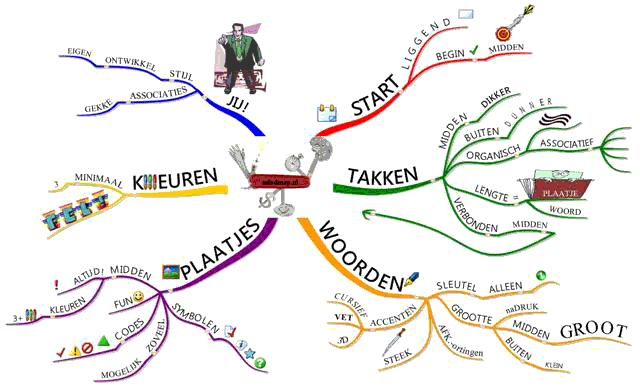 (Zie https://www.youtube.com/watch?v=twbHCOQkspY) Gebruik je mindmap als basis voor je samenvatting.Tip 2:
Vind je het moeilijk om in je eigen woorden te schrijven? Vertel wat je hebt gelezen en neem dit op. Luister naar je opname en gebruik dit om je samenvatting te schrijven.TIJD
Hoe lang mag je eraan werken?
30 minutenKLAAR
Wat ga je dan doen?
Bewaar je samenvatting in je map Nederlands. 